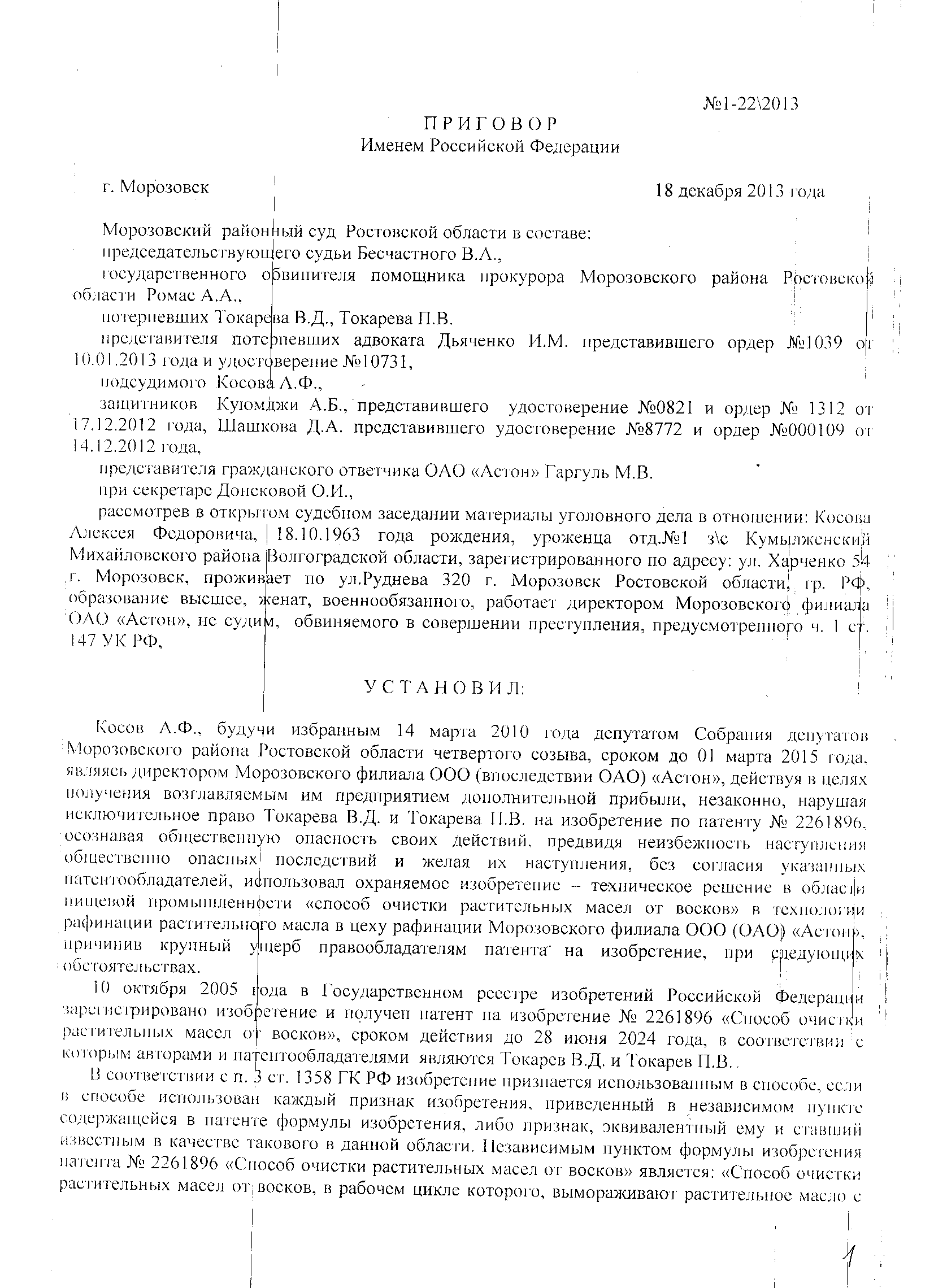 1.1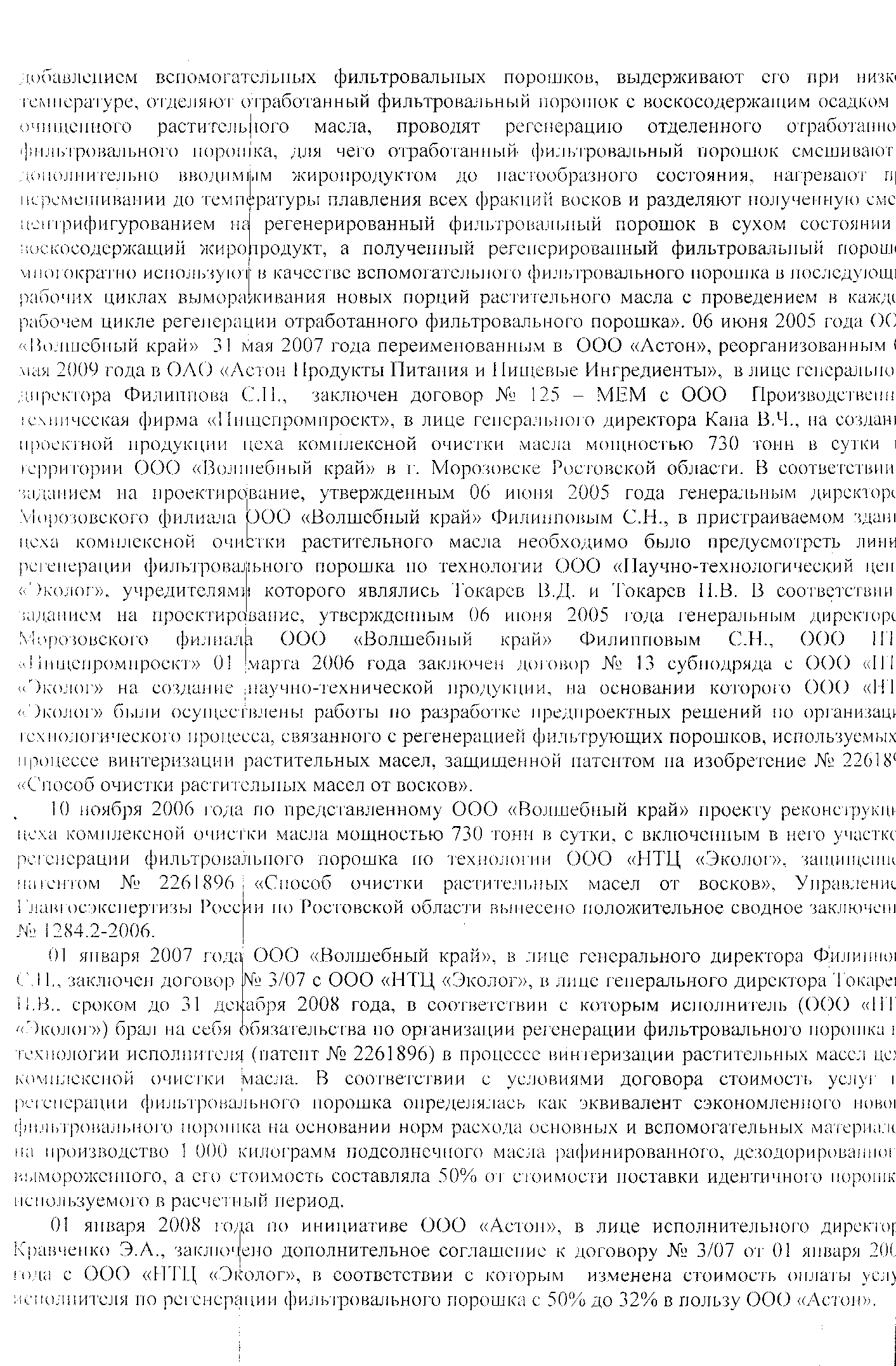 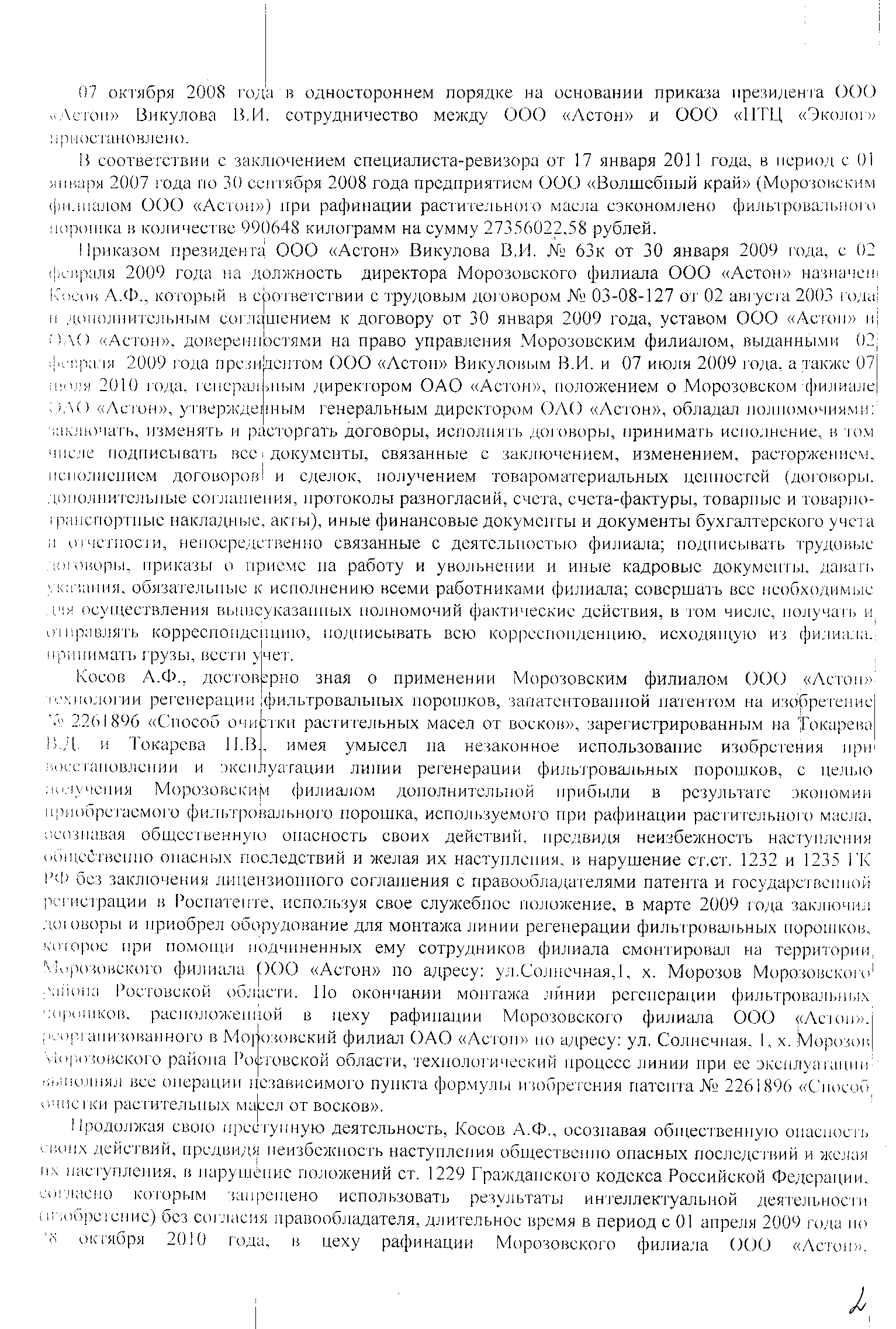 2.1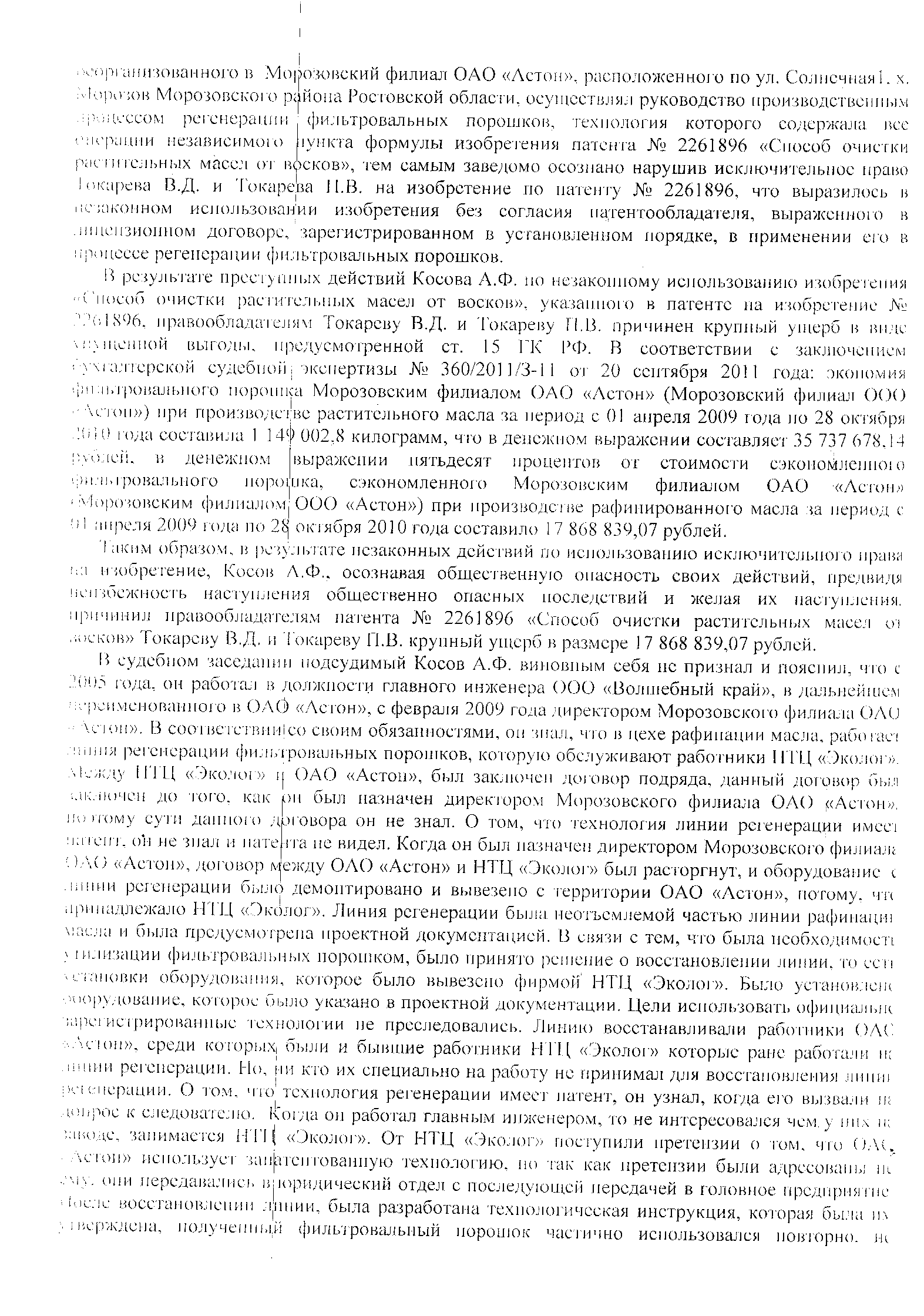 2.13.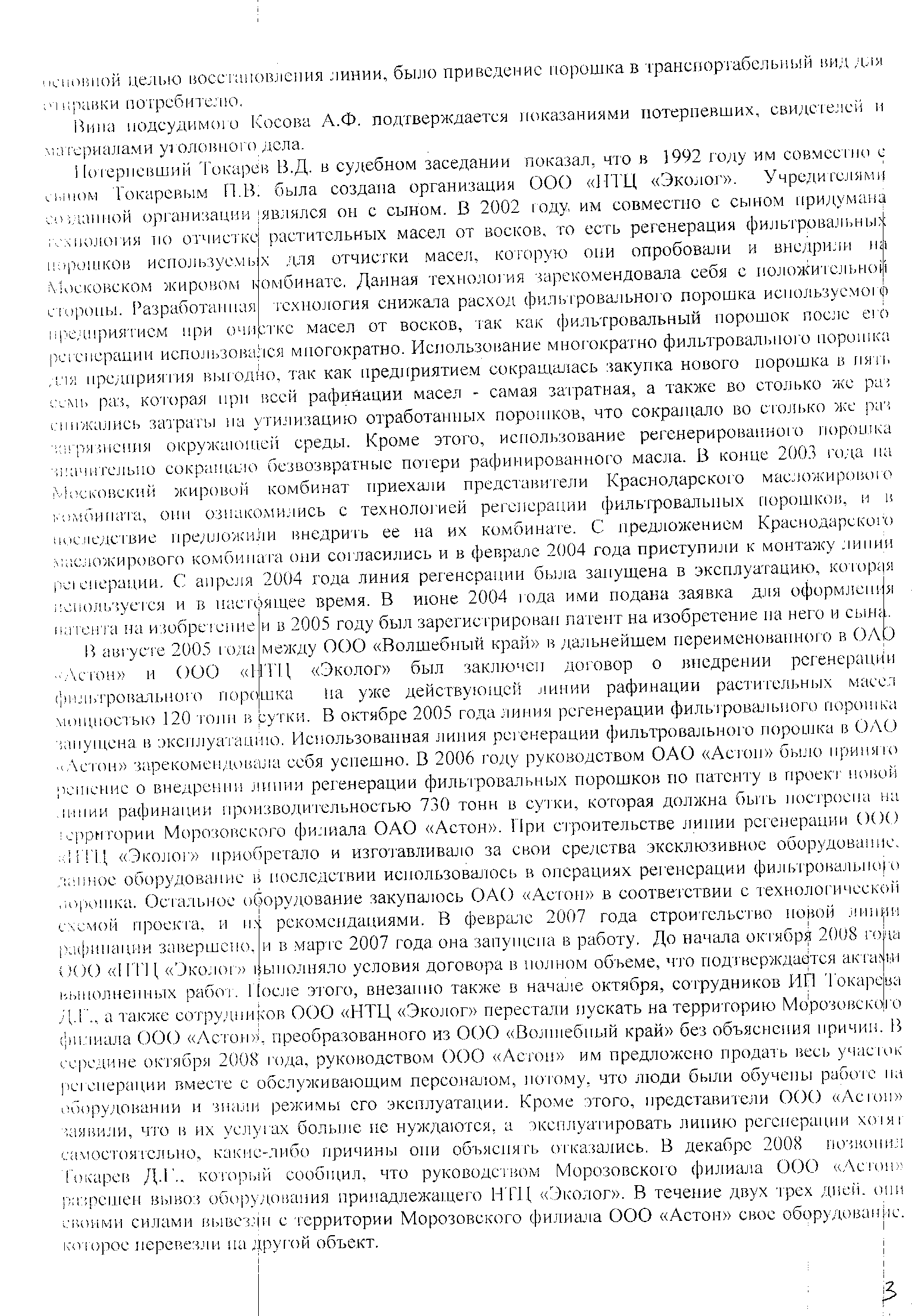 3.1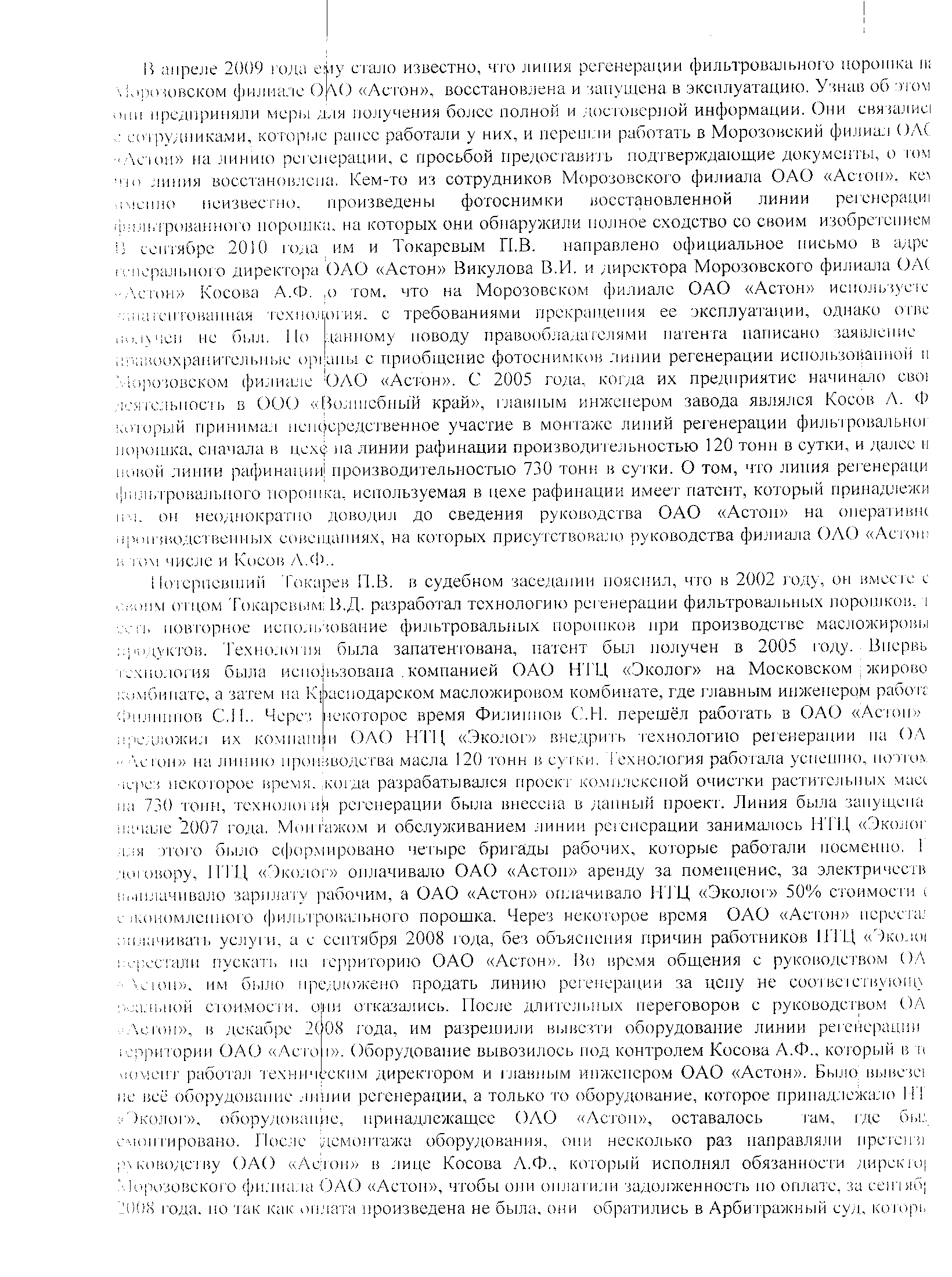 3.14.4.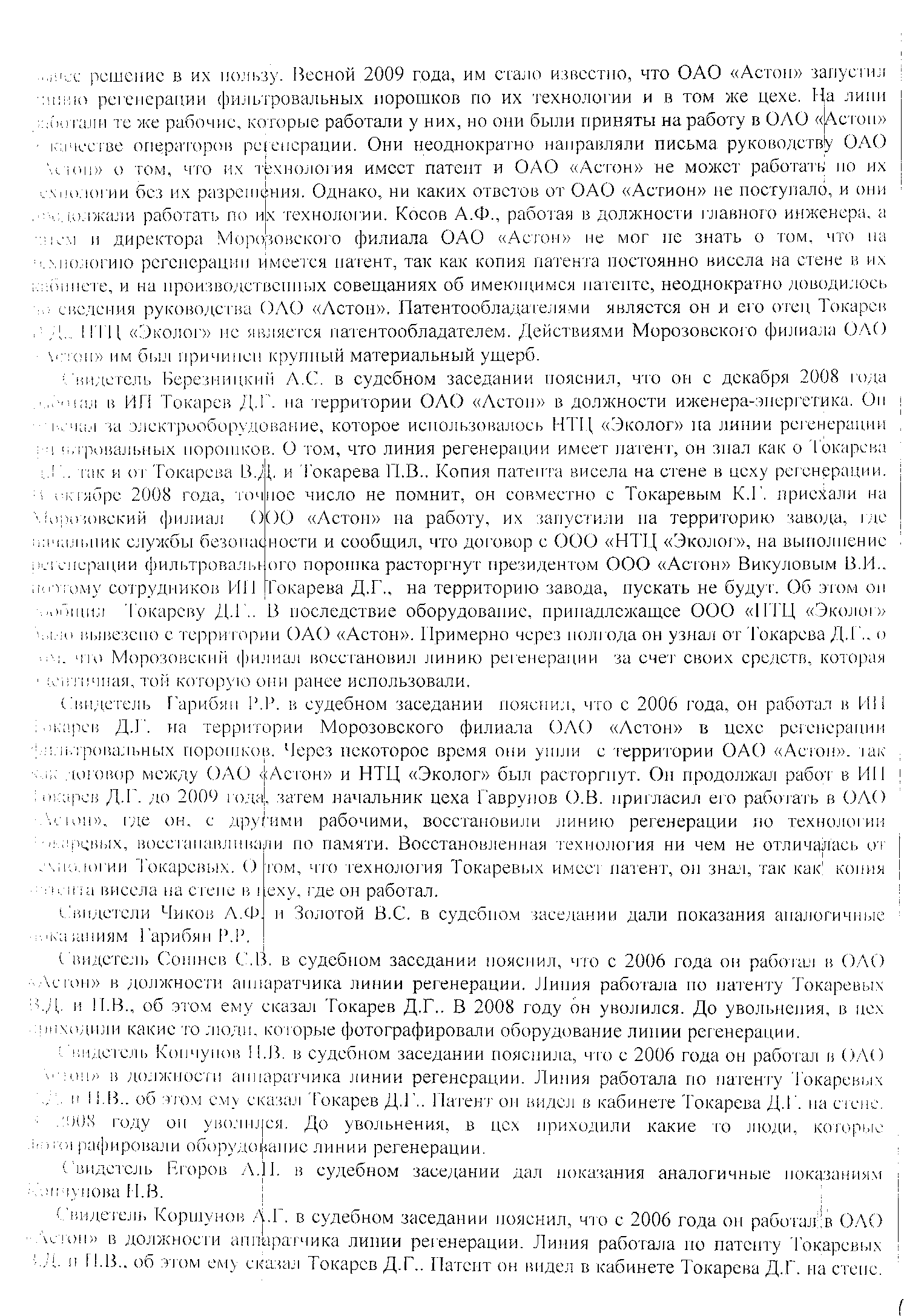 4.14.1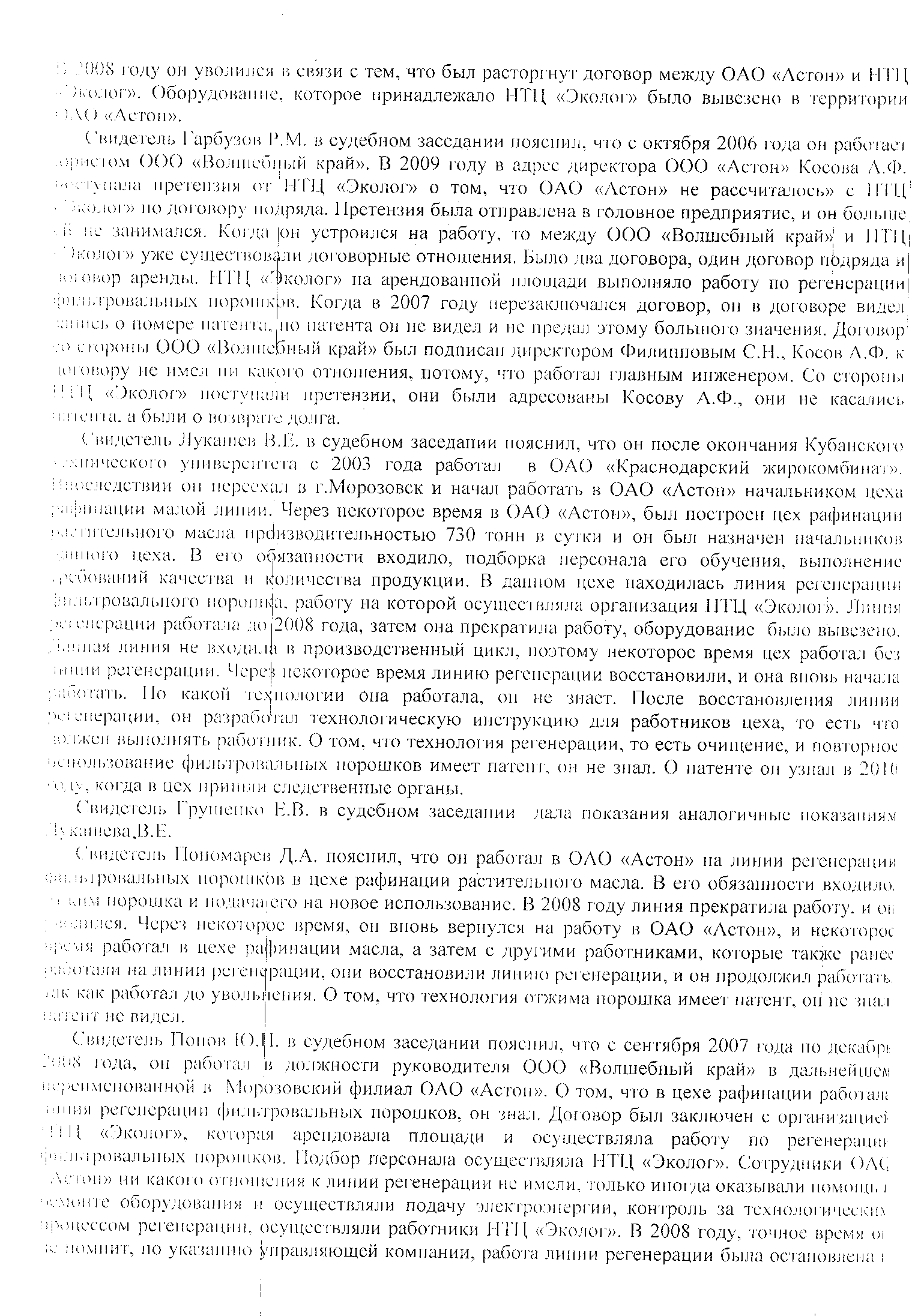 ВСТАВКА СРЕДНЕЙ ЧАСТИ 5-7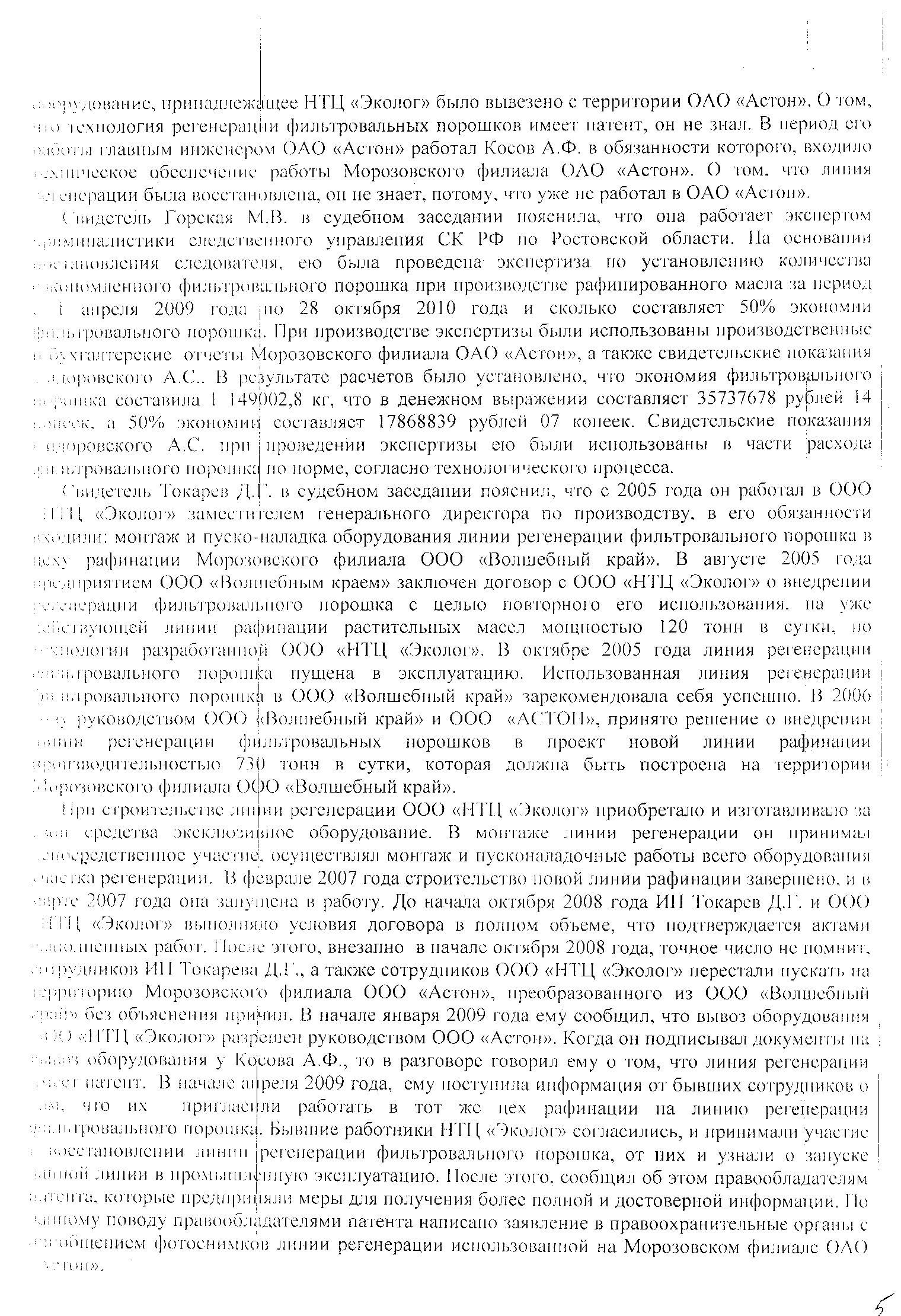 55.16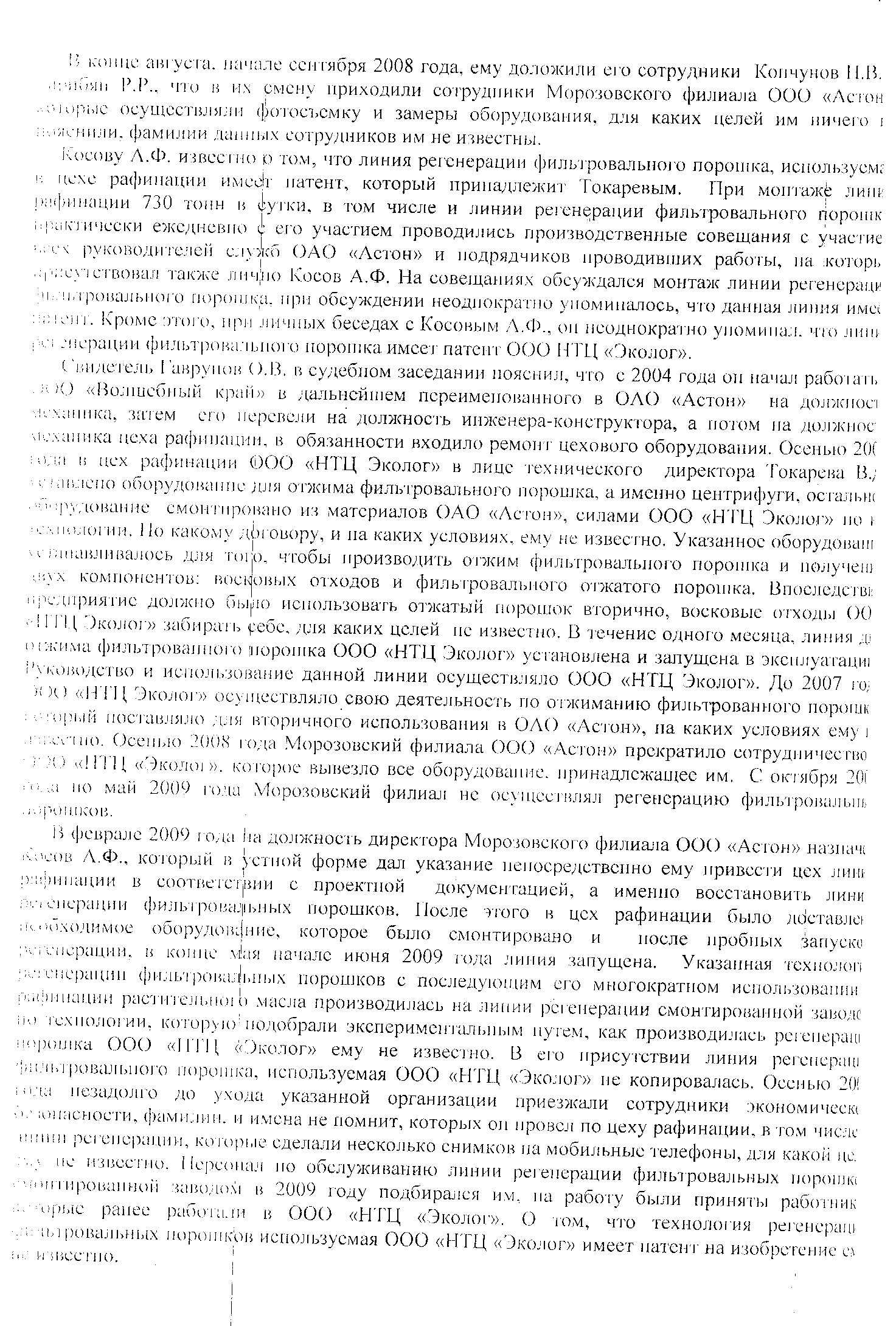 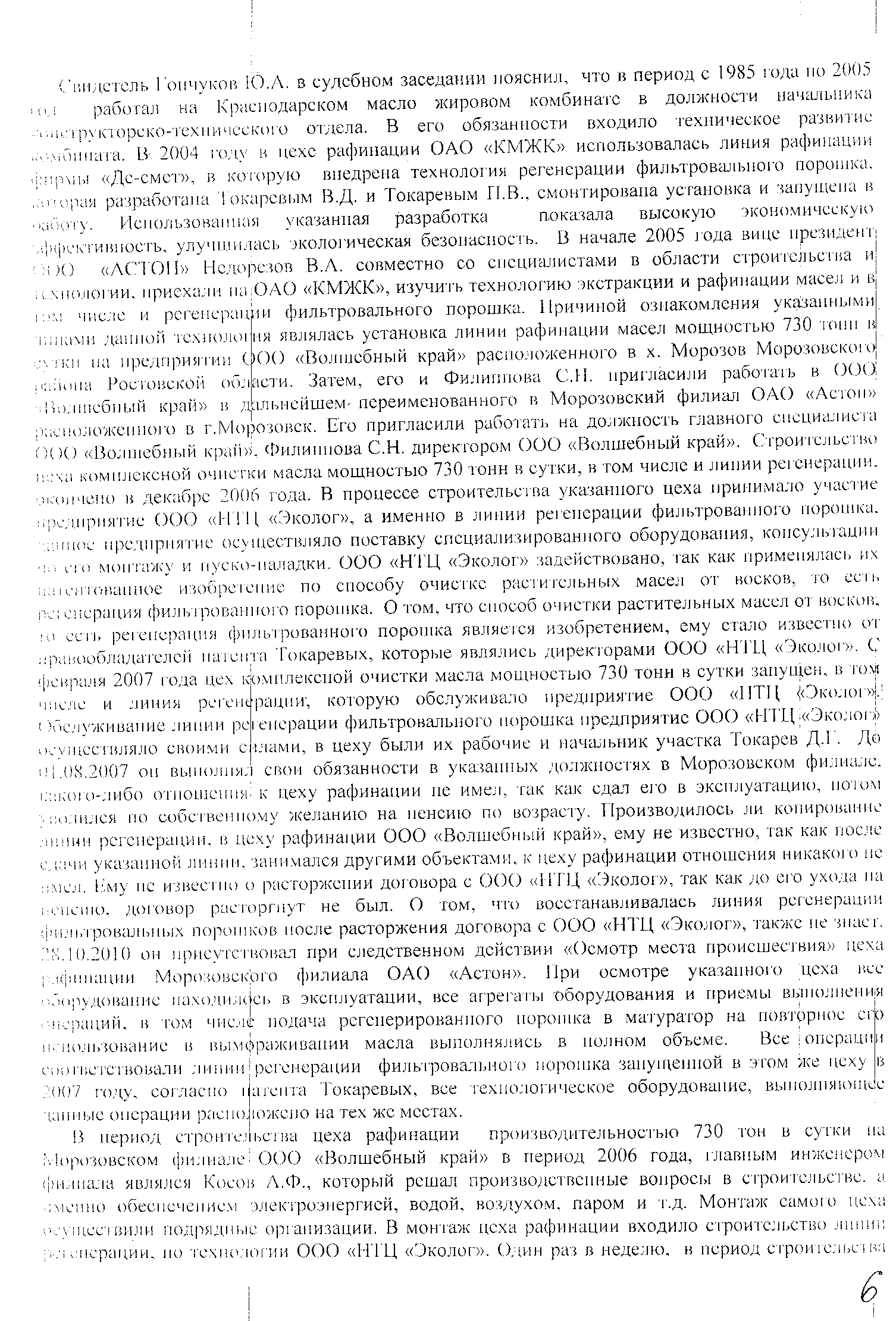 6.1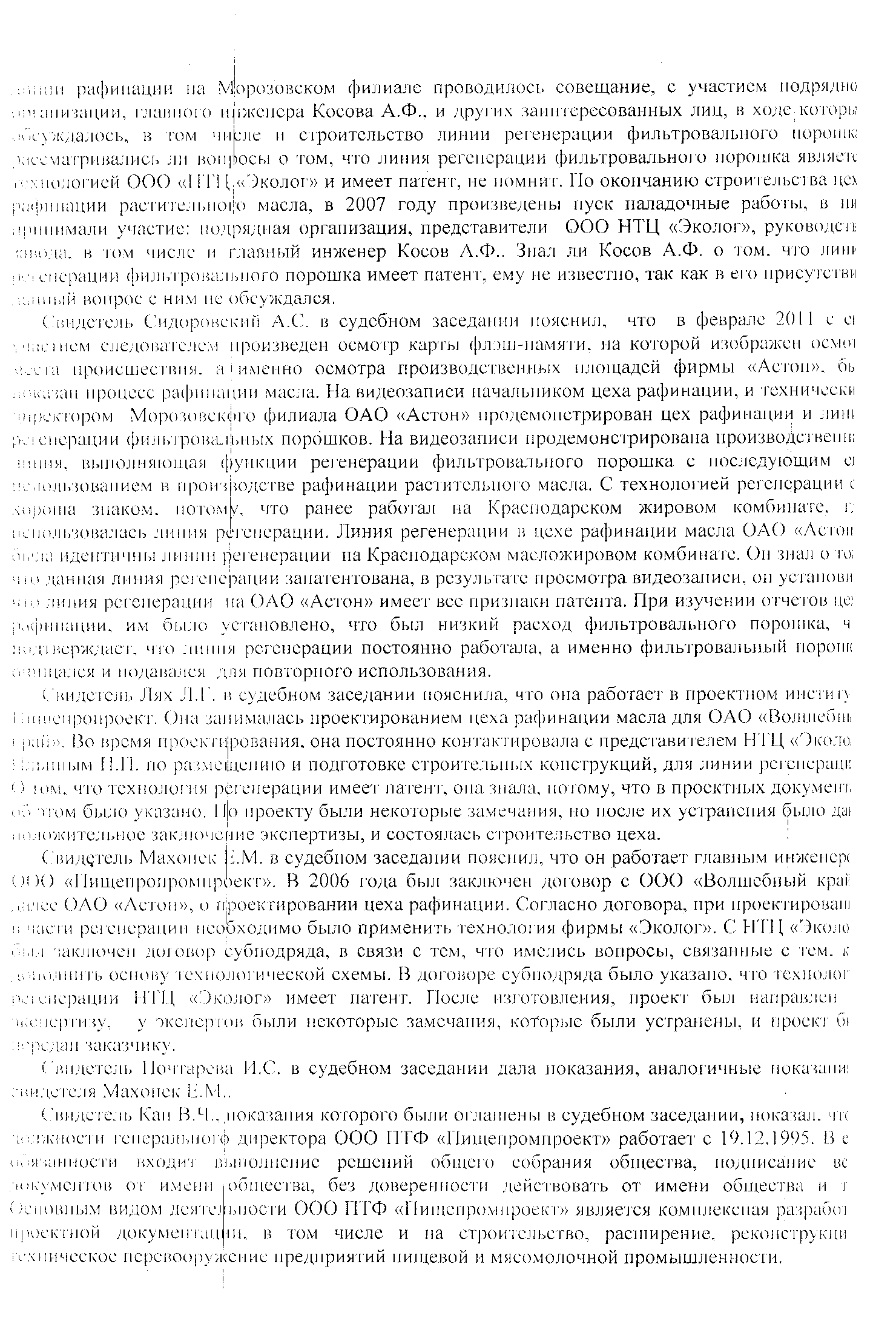 7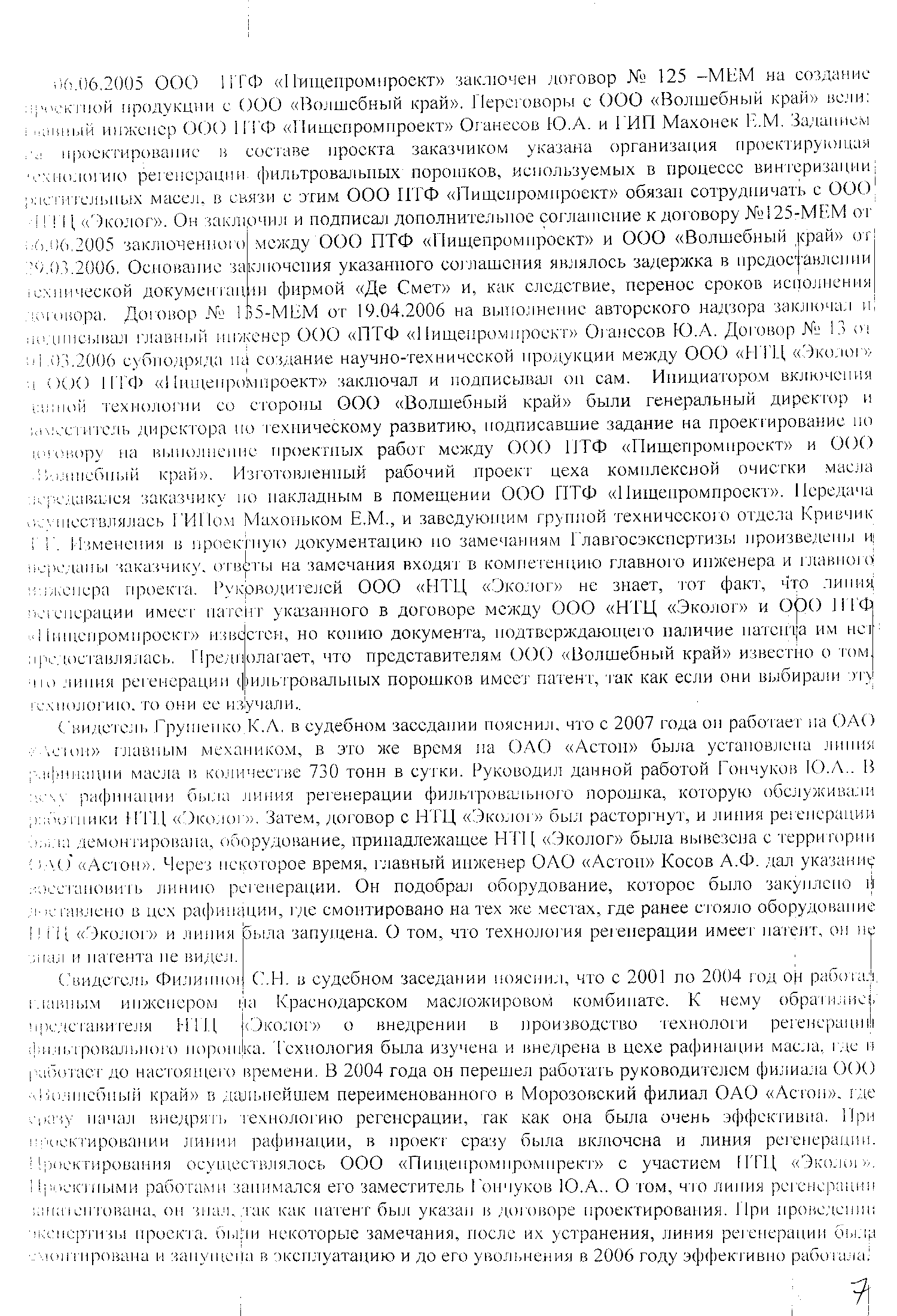 7.1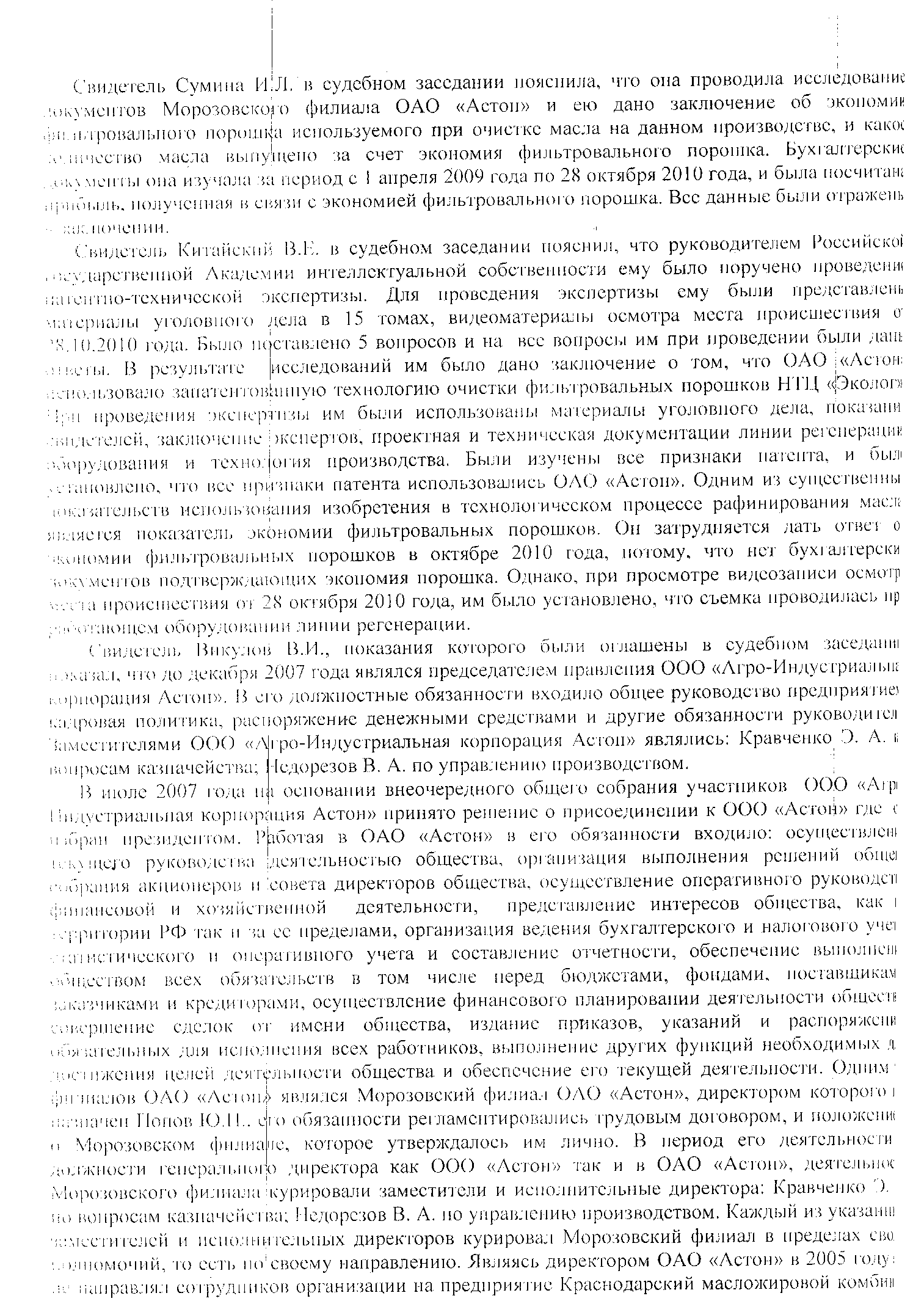 7.18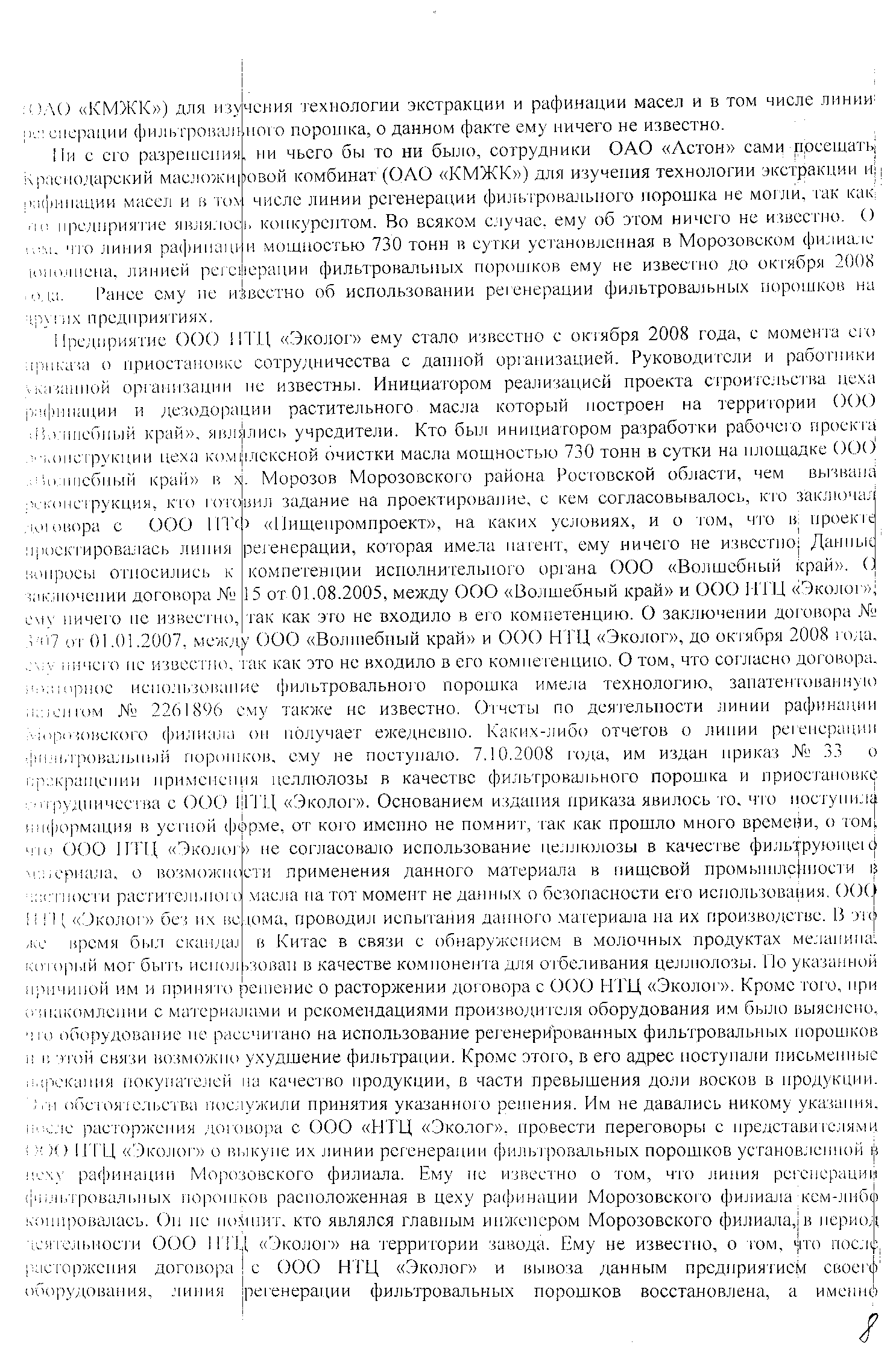 8.1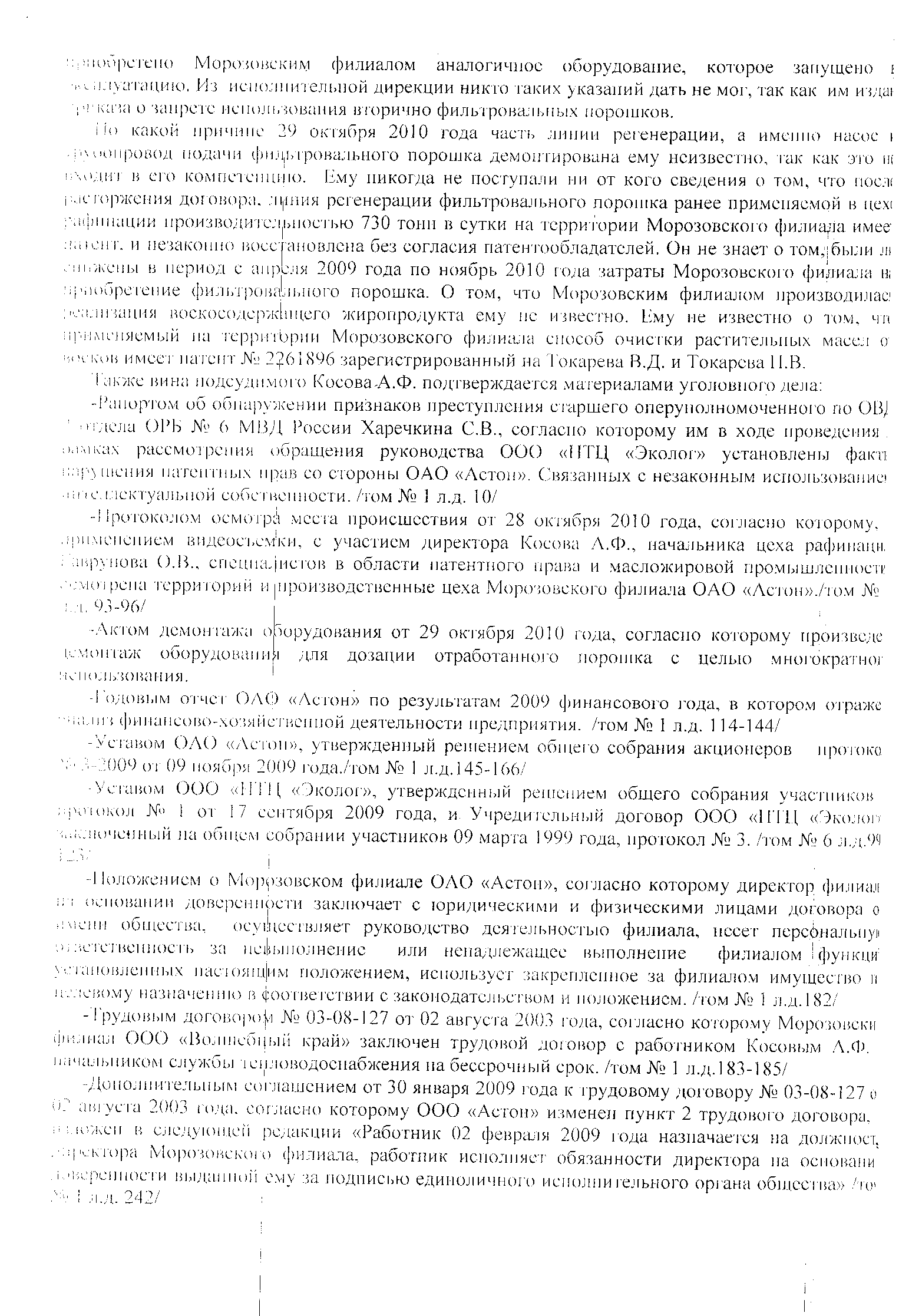 9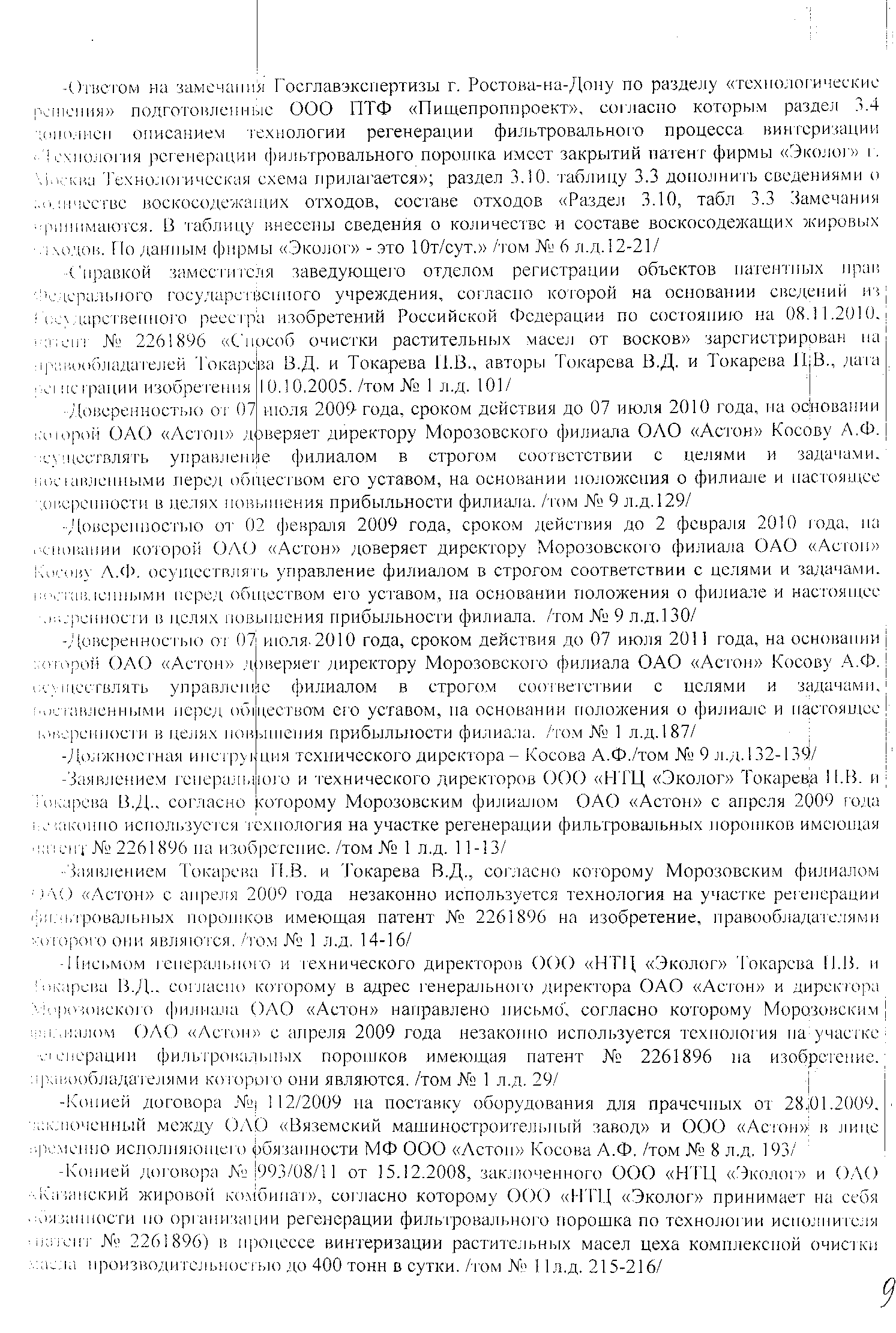 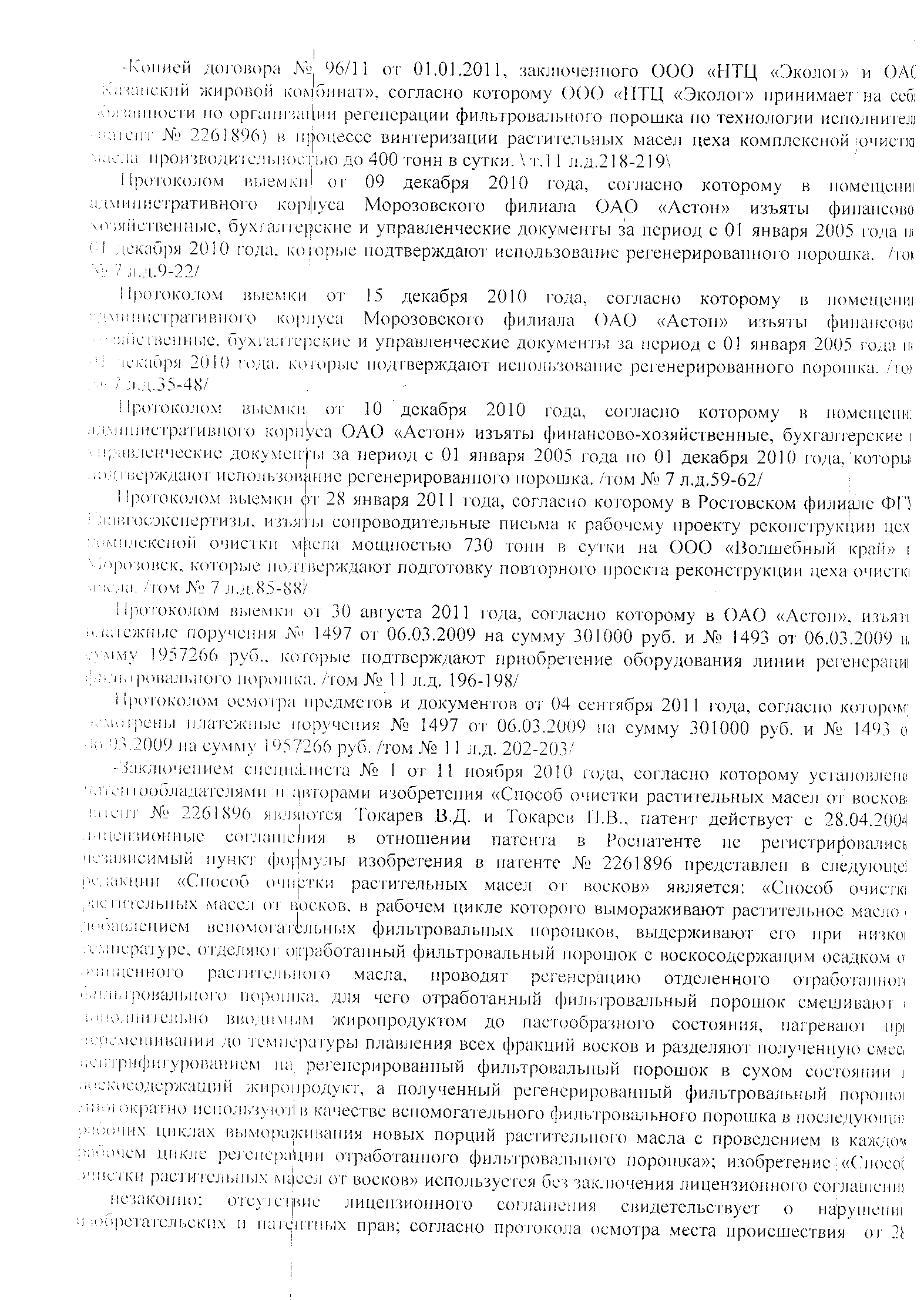 9.110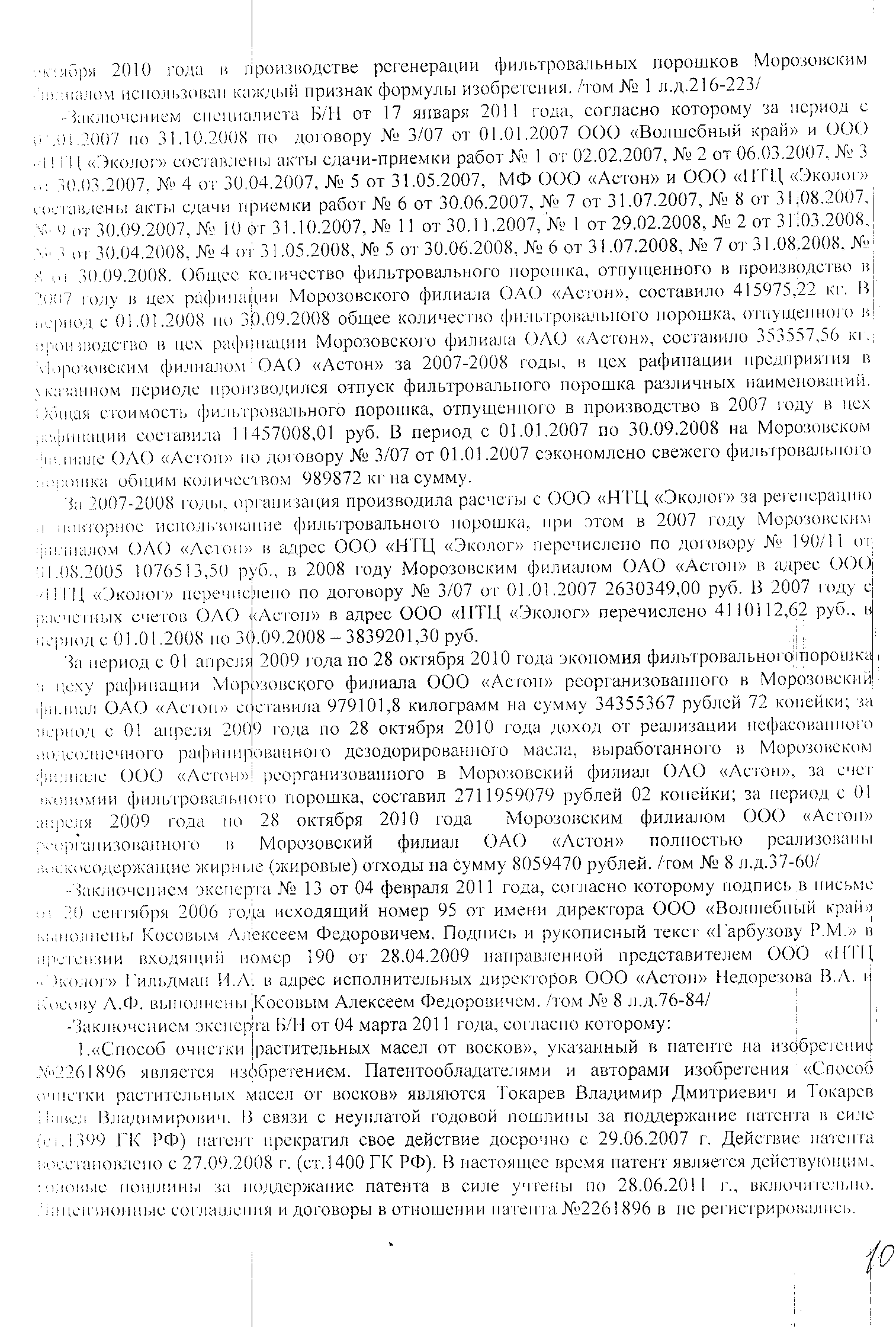 10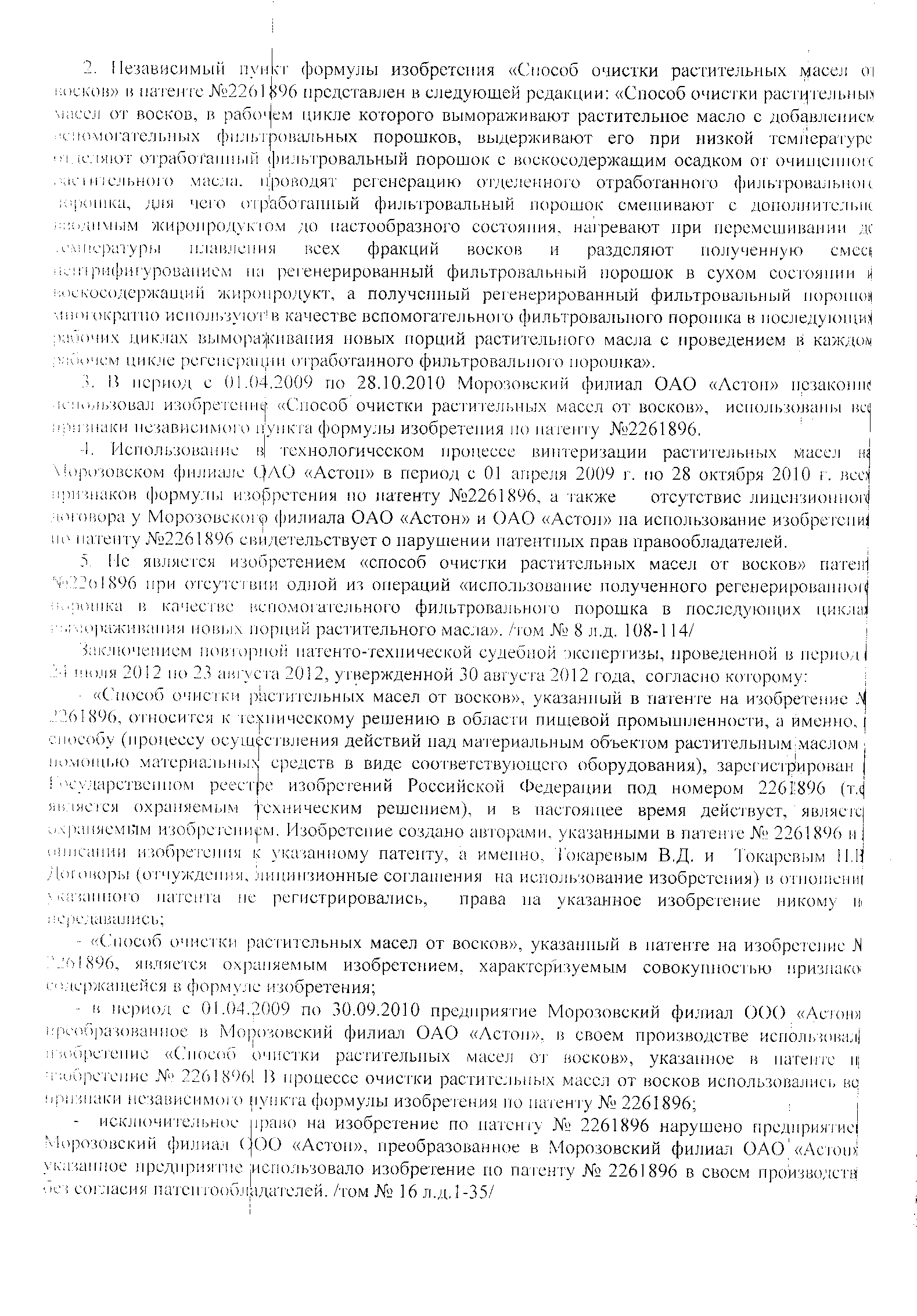 10.111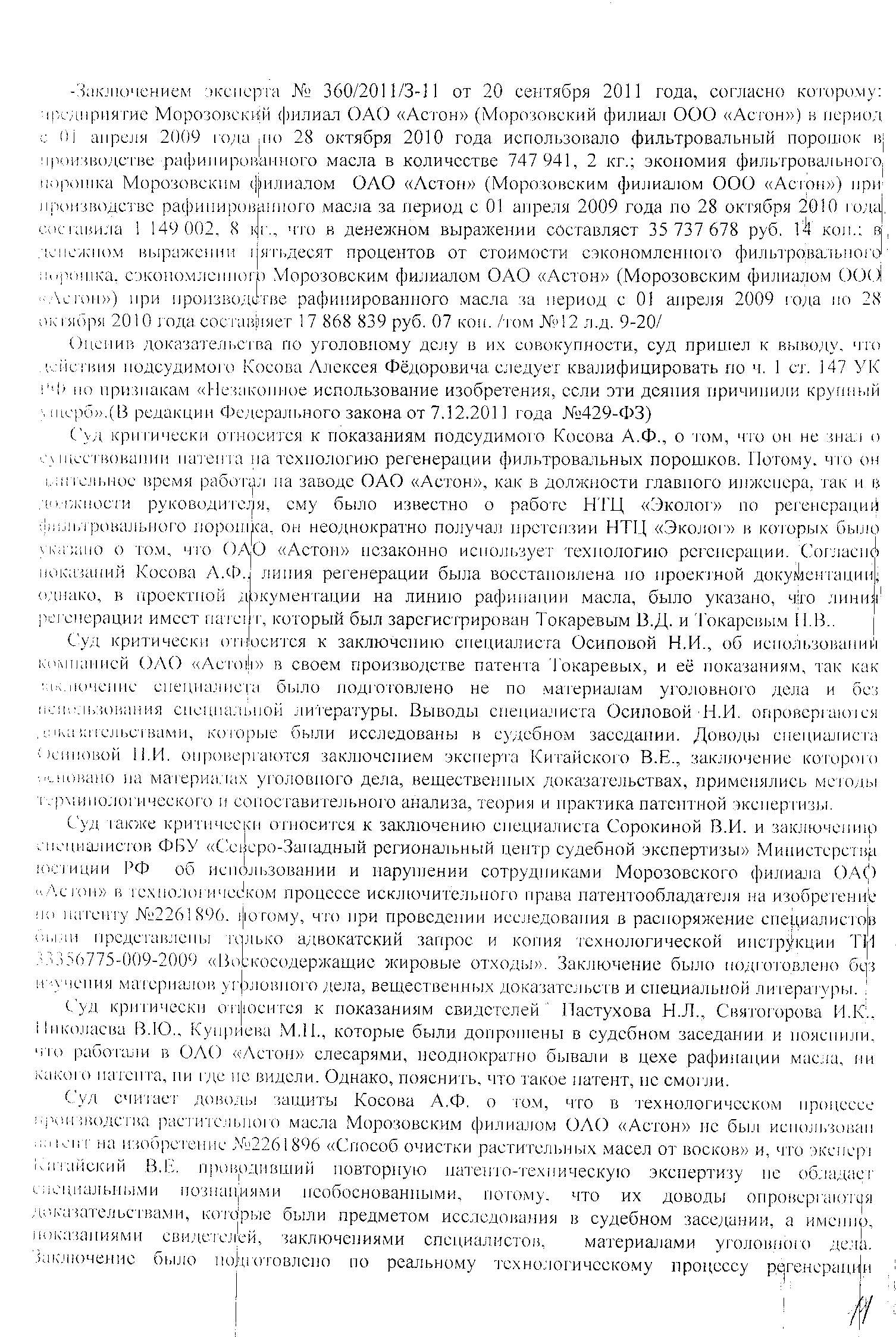 11            11.1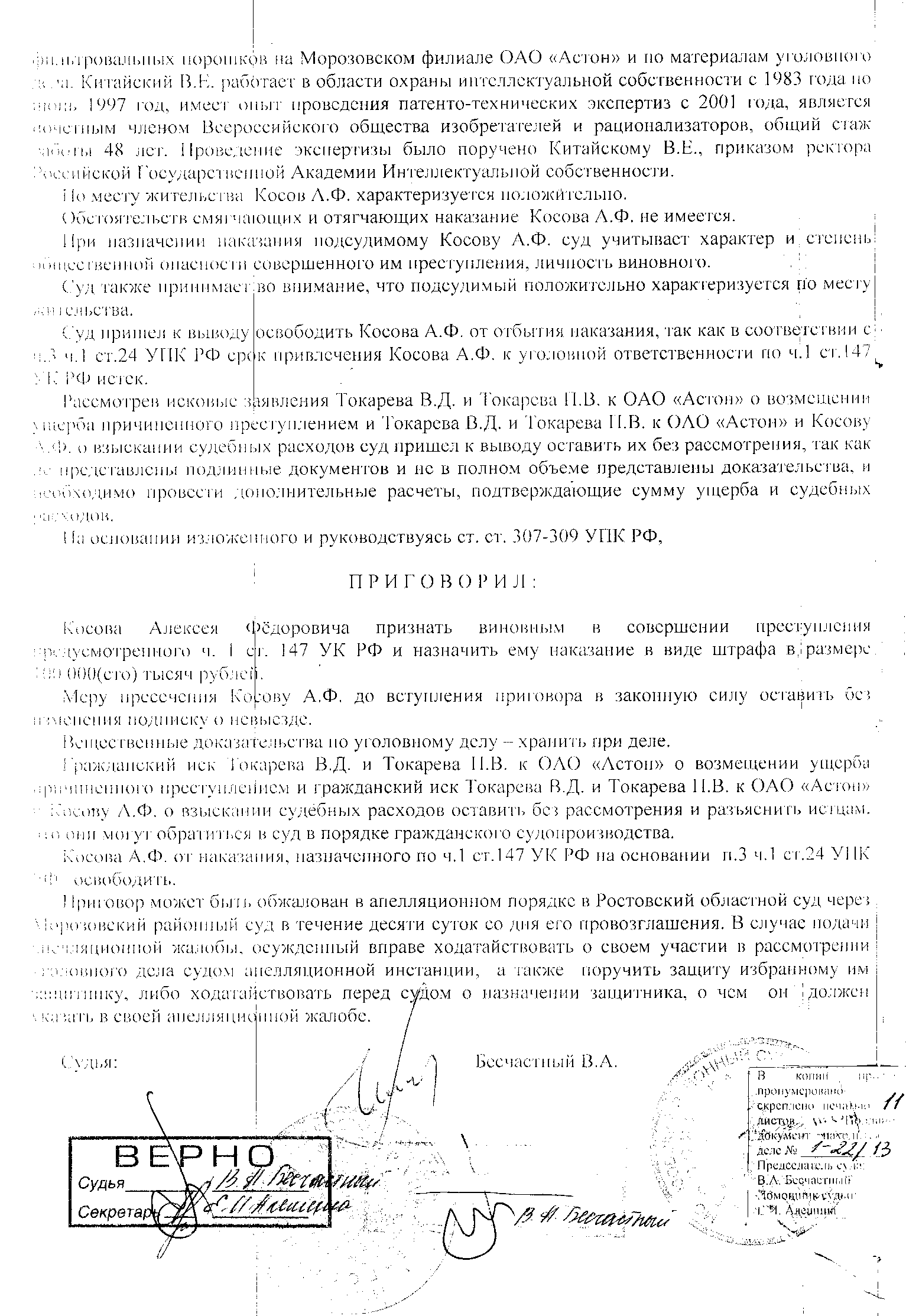 